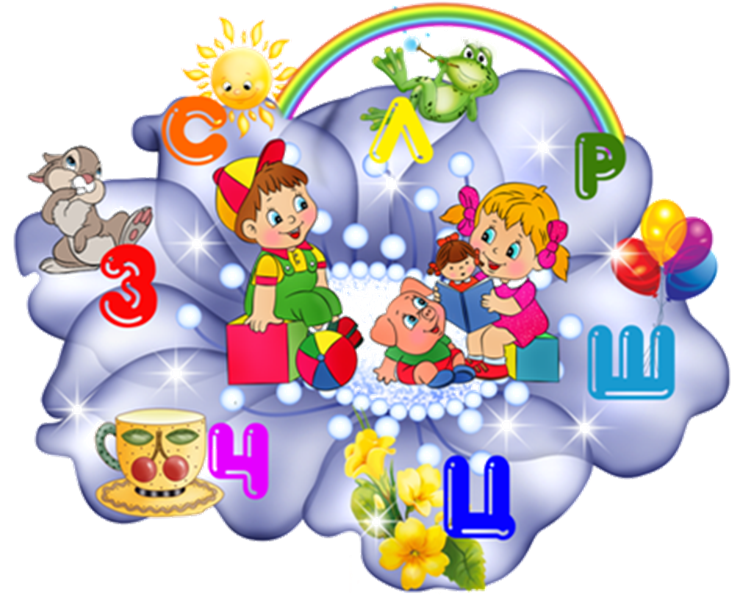 Комплекс игр и игровых упражнений по формированию фонематических процессовПодготовила:учитель-дефектолог Власюк В.Н.  Огромную роль в становлении речи играет фонематический слух. Фонематический слух это, своего рода, смысловая сторона речи,  это способность человека к различению отдельных фонем, т. е. звуков. Это умение представляет собой навыки: узнавания;сравнения;повторения элементов, из которых состоят слова.  Оно является уникальной и необходимой особенностью, дополняющей обычную способность слышать. Нас окружает огромное количество неречевых звуков (звон, гудение, свист). Ребёнок должен хорошо слышать и различать эти звуки, а среди всех этих бытовых шумов уметь слышать и воспроизводить речевые звуки, т.е. звуки родного языка. Это явление можно сравнить с ручной настройкой радиоприемника или рации. В море шумов речевой слух помогает улавливать слова и постепенно понимать, слыша их отчетливо. Похожий процесс происходит у каждого ребенка, он постепенно «настраивается» на речь взрослых, улавливая ее все лучше и точнее. Если этого не происходит, то значит имеет место нарушенный фонематический слух и фонематической восприятие ребенка. Именно они влияют на то, насколько точно ваш сын или дочка способен повторить то или иное слово. Звуки по отдельности могут звучать идеально, а вот вместе — «не дружить». Например, вместо «колобок» вы будете слышать «коболек», вместо «магазин» — «зигизин», вместо «трамвай» — «транвай» и т. п.    В норме фонематический слух полностью формируется к 2,5 годам. Недостаточность развития фонематического слуха ведет к нарушению развития речи в целом.-  Нарушение звукопроизношения;-  Нарушение лексико – грамматического строя речи.-  Связной речи.  Ребенок с такими проблемами не только сам затрудняется в выражении своих мыслей, его сложно понять другим. Он существенно отстает от сверстников, речевое недоразвитие затрудняет его общение с ними. В более старшем возрасте, если не принять меры по исправлению нарушений речевого слуха, школьник будет допускать много ошибок при письме, хуже учиться. Существует огромное количество игр, заданий, упражнений, направленных на развитие фонематического слуха у детей, а также тренировки фонематического восприятия. Эти два понятия часто встречаются в связке, поэтому стоит подробнее остановиться на второй составляющей этой пары.Фонетическое восприятие — это одна из составляющих фонематического слуха, которая представляет собой способность определять звуковую структуру слова, его слоговой «скелет». Этот навык необходим ребенку для возможности анализировать собственную речь, «подгоняя» ее под «взрослый» вариант. Это процесс сложный, проходящий в несколько этапов:  Ребенок учится определять наличие того или иного звука в слове. Если попросить выделить голосом первый звук, то он сможет это сделать. Ему также становится под силу назвать несколько слов, начинающихся на определенную гласную.  Затем ему удается узнавать крайние звуки в слове. Проще определить последний, но постепенно и первый тоже поддается анализу.  После происходит формирование способности произнести слово по звукам. Сначала это упражнение получается выполнить только с короткими словами, но с возрастом навык совершенствуется.  В последнюю очередь появляется умение находить место звука среди соседних. Это говорит о том, что фонетическое восприятие сформировалось.  Первые две стадии малыш может освоить сам, а вот последующие — только с помощью педагогов, в ходе специальных упражнений. Если не проводить целенаправленных обучающих занятий по тренировке фонематического восприятия и фонематического слуха, то ребенок будет испытывать сложности с освоением разговорной и письменной речи.  Обучение грамоте основано на звуковом анализе, поэтому фонематическое восприятие играет в процессе освоения чтения тоже большое значение. Его совершенствованием занимаются педагоги, логопеды, родители, но основы этой способности закладываются с первых дней жизни малыша.  Развитие фонематического восприятия положительно влияет на формирование всей фонетической стороны речи, в том числе слоговой структуры слов. С помощью выработки артикуляционных навыков можно добиться лишь минимального эффекта, и притом временного. Стойкое исправление произношения может быть гарантировано только при опережающем формировании фонематического восприятия. Впоследствии это оказывает положительное влияние и на освоение письма.  Несомненна связь фонематических и лексико-грамматических представлений. При планомерной работе по развитию фонематического слуха дети намного лучше воспринимают и различают: окончания слов, приставки в однокоренных словах, общие суффиксы, предлоги при стечении согласных звуков и т. п.  Кроме того, без достаточной сформированности основ фонематического восприятия невозможно становление его высшей ступени — звукового анализа, операции мысленного расчленения на составные элементы (фонемы) различных звукокомплексов: сочетаний звуков, слогов и слов.   Развитию и поддержанию познавательного отношения к языку, формированию интереса к занятиям способствует игровая форма их проведения, использование дидактических игр, игровых приёмов.   Учитывая выше сказанное, я хочу представить вашему вниманию некоторые игры и игровые упражнения, направленные на развитие фонематического слуха, формирование фонематического восприятия и навыков звукового анализа у детей.Игры и упражнения, направленные на узнавание неречевых звуков.Игра «Послушай тишину»Дети, закрывают  глаза, «слушают тишину». Через 1-2 минуты детям предлагается открыть глаза и рассказать, какие звуки они услышали.Игра «Колокольчик»Ребёнок закрывает глаза, а взрослый звенит в колокольчик. Ребёнок должен повернуться лицом к тому месту, откуда слышен звук и, не открывая глаз, рукой показать направление.Игры и упражнения, направленные на узнавание речевых звуков.Игра «Три медведя»Взрослый предлагает ребенку вспомнить сказку «Три медведя». Затем,
меняя высоту голоса, просит отгадать, кто говорит: Михайло Иванович (низ-
кий голос), Настасья Петровна (голос средней высоты) или Мишутка (высо-
кий голос).Одни и те же реплики: «Кто сидел на моем стуле?», «Кто ел из моей чашки?»«Кто спал в моей постели?», «Кто же был в нашем доме?» и т. п. произносятся поочередно различным по высоте голосом, в трех вариантах.Если ребенок затрудняется назвать персонаж по имени, взрослый предлагает ему показать соответствующее изображение на картинке.Когда малыш научится различать реплики по высоте звучания, следует
попросить его самого произнести одну из фраз за медведя, медведицу и медвежонка голосом, меняющимся по высоте.Игра «Будь внимательным»Перед ребенком раскладывают картинки (банан, альбом, клетка, баночка с витаминами) и предлагают внимательно слушать педагога: если педагог правильно называет картинку — ребенок поднимает зеленый флажок, неправильно - красный. Произносимые слова: баман, паман, банан, банам, ванан, давай, баван, ванан; аньбом, айбом, альмом, альбом, авьбом, альпом, альном, аблем; клетка, къетка, клетта, тлетка, кветка, тлекта, кветка;витанин, митавин, фитамин, витаним, витамин, митанин,  фитавин,  виталим. Упражнение «Послушай, повтори»Взрослый предлагает ребенку назвать парные картинки и определить, похожи ли по звучанию два слова. (Лиса-коса, конфета-кубик, колено-полено, миска-маска, бегемот-танк, ком-дом, мишка-шишка, бочка-дочка, лук-сук, пень-день, топот-кубик, майка-байка, фантик-бантик, лифт-банан, обеды-победы, кабина-фонтан, Таня-баня, танк-банк, сок-бок). Упражнение «Назови не ошибись»Логопед произносит слова и предлагает ребенку назвать слово, которое отличается от остальных:Канава- канава- какао-канаваКом-ком-кот-комУтёнок-утёнок-утёнок-котёнокБудка-буква-будка-будкаМинута-монета-минута-минутаБуфет-букет-буфет-буфетБилет-балет-билет-билетЛогопед произносит слова и предлагает ребенку назвать слово, которое по звуковому составу не похоже на остальные:- мак, бак, так, банан;	- сом, ком, индюк, дом;- лимон, вагон, кот, бутон;	- мак, бак, веник, рак;- совок, гном, венок, каток;	- пятка, ватка, лимон, кадка;- ветка, диван, клетка, сетка;	- каток, моток, дом, поток и т.д.Упражнение «Подскажи Незнайке последнее слово»Незнайка хотел почитать вам стихи, но пока шёл в детский сад, по дороге потерял последние слова. Помогите Незнайке, подскажите нужные слова. Взрослый читает рифмовку, выделяя голосом последнее слово в первой
строке. Ребенок, добиваясь рифмы в стихе, должен закончить вторую строку
одним из трех предложенных слов.Упражнение «Доскажи словечко»Взрослый предлагает ребенку закончить двустишие, подобрав подходящее рифмующееся слово:Портфель я выронил из рук,
Такой большой на ветке... (жук)Шел по лесу шустрый мишка,
На него свалилась... (шишка)Здесь в лесу есть злые звери,
Запирайте на ночь... (двери)Тише, Танечка, не плачь,
Не утонет в речке... (мяч)Как-то вечером две мышки
Унесли у Пети... (книжки)Упражнение «Расставь по местам»Взрослый предлагает ребенку дополнить стихотворение подходящим по смыслу словом, выбрав его среди слов, близких по звуковому составу. (В качестве опоры используются картинки.)Я тебе задачу дам — всё расставить по местам:
Что скатали мы зимой?..
Что построили с тобой?..
На крючок в реке попал?..
Может всё, хоть ростом мал?..Я ещё задачу дам — всё расставить по местам:
Вот печать на простыне — ...
Зеленеет на окне...
Волейбольная висит...
Канарейка в ней сидит — ...Игры и упражнения,  направленные на дифференциацию слоговИгра «Повтори правильно»Дети сидят по кругу. Педагог предлагает детям по очереди поймать мяч и внимательно послушать цепочку слогов, затем ребенок должен правильно повторить и бросить мяч обратно. Слоговые ряды могут быть различными: ми-ма-му-ме, па-пя-па, са-са-за, ша-са....Игра «Телефон»Дети сидят в ряд друг за другом. Логопед называет слоги или серию слогов (например: са-су-су-со, па-па-са и т.д., состоящие из звуков не нарушенных в произношении детей) на ушко первому ребенку. Серия слогов передается по цепочке и последний ребенок произносит ее вслух. Последовательность цепочки меняется.Игра «Какой отличается?»Логопед произносит серию слогов (например: ну-ну-но, сва-ска-сва, са-ша-са и т.д.) и предлагает детям определить, какой слог отличается от других и чем.Игры, направленные на дифференциацию звуковИгра «Поймай  звук»Взрослый называет и многократно повторяет звук, который ребенок
должен выделить среди других звуков (хлопнуть в ладоши). Затем взрослый медленно, четко, с паузами произносит звуковой ряд, например:А-У-М-И-С-Ы-О-Э-Р-Ш-Ф-Л-В-З-Ж-Х-Ы-А и т. д.Упражнение повторяется до тех пор, пока звук не будет
выделяться ребенком точно и уверенно.Игра «Змея и жук»Дети сидят за столами. Педагог показывает им картинку, где изображена змея. Педагог говорит: «Когда змея шипит, слышно: ш-ш-ш-ш... Эту картинку я кладу с левой стороны стола». Затем показывает им картинку, где изображен жук, и напоминает, как жук жужжит: ж-ж-ж-ж... «Эту картинку я ставлю с правой стороны стола. Сейчас я буду показывать и называть картинки, а вы слушайте, в названии какой из них будет звук [ш] или [ж]. Если услышите звук [ш], то картинку надо положить слева, а если услышите звук [ж], то ее надо положить справа». Педагог показывает, как нужно выполнить задание, потом вызывает поочередно детей, которые называют показываемые картинки.   Картинки надо подбирать так, чтобы произнесенные звуки соответствовали их написанию. Нельзя брать такие слова, где звук [ж] стоит в конце слова или перед глухим согласным.Игра «Насос и комар»Детям дают по две картинки. На одной нарисован насос, на другой - комар. Картинку с насосом дети берут в левую руку, с комаром - в правую. Педагог показывает им и называет картинки, в названии которых есть звуки [с] или [з], немного выделяя голосом эти звуки. Если в слове есть звук [с], то дети поднимают картинку с насососм и говорят: с-с-с..., А если звук [з], то – с комаром и говорят: з-з-з... Повторяя игру, можно вводить картинки, в названии которых нет ни того, ни другого звука. В таком случае дети не должны поднимать свои картинки.Игра «Светофор» В руках у детей сигнальные кружки зелёного и синего цвета.  Затем взрослый мед-
ленно, четко, с паузами произносит звуковой ряд, а дети должны поднять зелёный кружок если услышат мягкий согласный звук (например кь) или синий, если услышат твёрдый согласный (к).Игры и упражнения, направленные на формирование фонематического анализа и синтеза Упражнение «Назови первый звук в слове»Утка, ухо, учебник, умница, улица.Аня, аист, август, автомат, арбуз.Иван, Ира, иголка, ива, игра, игрушка.Кот, кабачок, каша, карман, кольцо.Упражнение «Назови последний звук в слове»Аптека, антенна, Анюта, удочка, игра.Кот, танк, ток, кабачок, мотылёк.Упражнение «Назови гласный звук в слове»Сыр, кот, лист, сом, суп, сын, мост.Игра «Хлопни в ладоши, когда услышишь слово со звуком А»Голова, ухо, ива, индюк, стена, приду, улитка, овощи, азбука.Упражнение «Нарисуй столько кружочков, сколько звуков я назову»Аи, ауа, иио, аоа, аыу, иио, ауау.Упражнение «Определи место звука в слове»Ребёнку предлагается определить место звука М (начало, середина, конец) в словах: мост, ком, мак, малина, комната, комар, карман, гном, дым.Игра «Заколдованное слово»Взрослый называет «заколдованное» слово, а  «волшебники» должны его «расколдовать» (внятно повторить по порядку звуки, из которых оно состоит.Бак, зал, вар, ваш, гам, мак, дым, мох, сын, сон.Игра «Назови овощи со звуком К»Кабачок, картофель, капуста, укроп, петрушка, тыква, морковь.Упражнение «Выбери из рассказа слова со звуком Х»Школьники ходили в поход. В походе они видели хаты, охотников с ружьями, маленького хомяка. Вечером ребята развели костёр и сварили уху.Список литературы:1.Агранович З.Е. В помощь логопедам и родителям. Сборник домашних заданий для преодоления недоразвития фонематической стороны речи у старших дошкольников. – СПб.: ДЕТСТВО – ПРЕСС, 2006. – 160 с. + цв. вкл. 48 с.2.Миронова Н.М. «Развиваем фонематическое восприятие у детей подготовительной логогруппы». Альбом упражнений для дошкольников с речевыми нарушениями.3.Основы логопедической работы с детьми: Учебное пособие для логопедов, воспитателей детских садов, учителей начальных классов, студентов педагогических училищ/ под общей редакцией д.п.н., профессора Г.В. Чиркиной. – М.: АРКТИ, 2002 . – 240 с.4.Ткаченко Т.А. «Развитие фонематического восприятия».Шепчет ночью мне на ушкоСказки разные...        (перина, подушка, рубашка)	                         Ой, ребята, верь, не верь - 
от меня сбежала...(кошка, дверь, стенка)	(тумбочку, дверь, книгу)От грязнули даже стол         Поздним вечером...       (сбежал, ушел, ускакал)                              Две сестрички, две лисичкиОтыскали где-то...(спички, щетку, ложку)Тебе кукла, а мне - мячик.
Ты девочка, а я...                                     (игрушка, медведь, мальчик)Говорила мышка мышке:
До чего люблю я... (сыр, мясо, книжки)Серый волк в густом лесу                        
Встретил рыжую...                                   
(лису, белку)                                             Опустела мостовая,И уехали ...(автобусы, трамваи, такси)